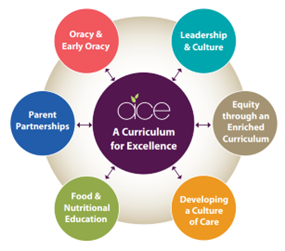 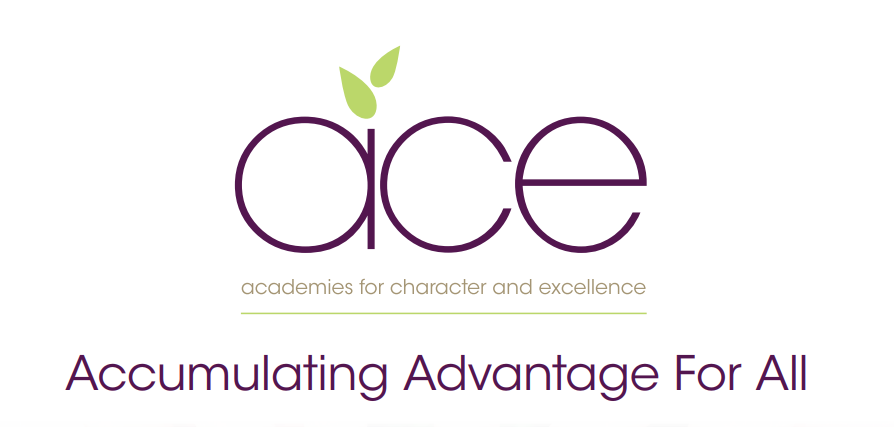 Galmpton Church of England school Pupil premium strategy statement2023–2024This statement details our school’s use of pupil premium (and recovery premium for the 2021 to 2022 academic year) funding to help improve the attainment of our disadvantaged pupils.  It outlines our pupil premium strategy, how we intend to spend the funding in this academic year and the effect that last year’s spending of pupil premium had within our school.  School overview Funding overview Part A: Pupil premium strategy plan Our aims for our disadvantaged pupilsOur aim as a Trust is to ensure that all pupils accumulate advantage based on the high quality experience that we offer them through our Curriculum and enquiry based approach to learning. Our Curriculum is rich and ambitious and offers all pupils an equal opportunity to experience a range of outdoor lessons, take part in educational visits, theatre trips, hands-on days, expert visits and have the opportunity to explore a wide range of extra-curricular clubs. We believe that all pupils should have the opportunity to aspire to be the best version of themselves, therefore we provide pupils with the experiences that develop their love of learning and support them to acquire experiences as they move through their school lives, to make informed choices when deciding future decisions. Statement of IntentAt the heart of our curriculum lie three core values: pursuit of academic excellence; the explicit teaching of learning to learn, which includes the development of metacognition; and crucially, character education. We believe that through our curriculum and core principles we can ensure that our very high expectations result in improved outcomes for disadvantaged pupils. This ensures all children will achieve and flourish whilst acquiring life longs skills that enable learners to overcome any barriers to learning and future successes.Objectives for our disadvantaged PupilsWe will ensure that the progress of our disadvantaged children will equal or exceed those who are not disadvantaged by implementing our strategy plan. The ACE curriculum plays a central and critical role in accumulating advantage for all pupils, including those that are presently or previously experiencing disadvantage. All disadvantaged pupils will be equipped, academically, socially, culturally and emotionally to continue to make progress at their Secondary schools and beyond. Our aim is to ensure that all children leaving our schools are successful learners, curious explorers and healthy thinkers.Our current pupil premium plan focuses on the following goals (see ‘Accumulating advantage for all’ booklet for more detail)Strong Leadership that drives:Equity through an enriched curriculum (including high quality, well researched and impactful interventions)A culture of high quality care Food and Nutritional EducationEffective parent/carer partnershipsDevelopment of Early Oracy and ongoing oracy skills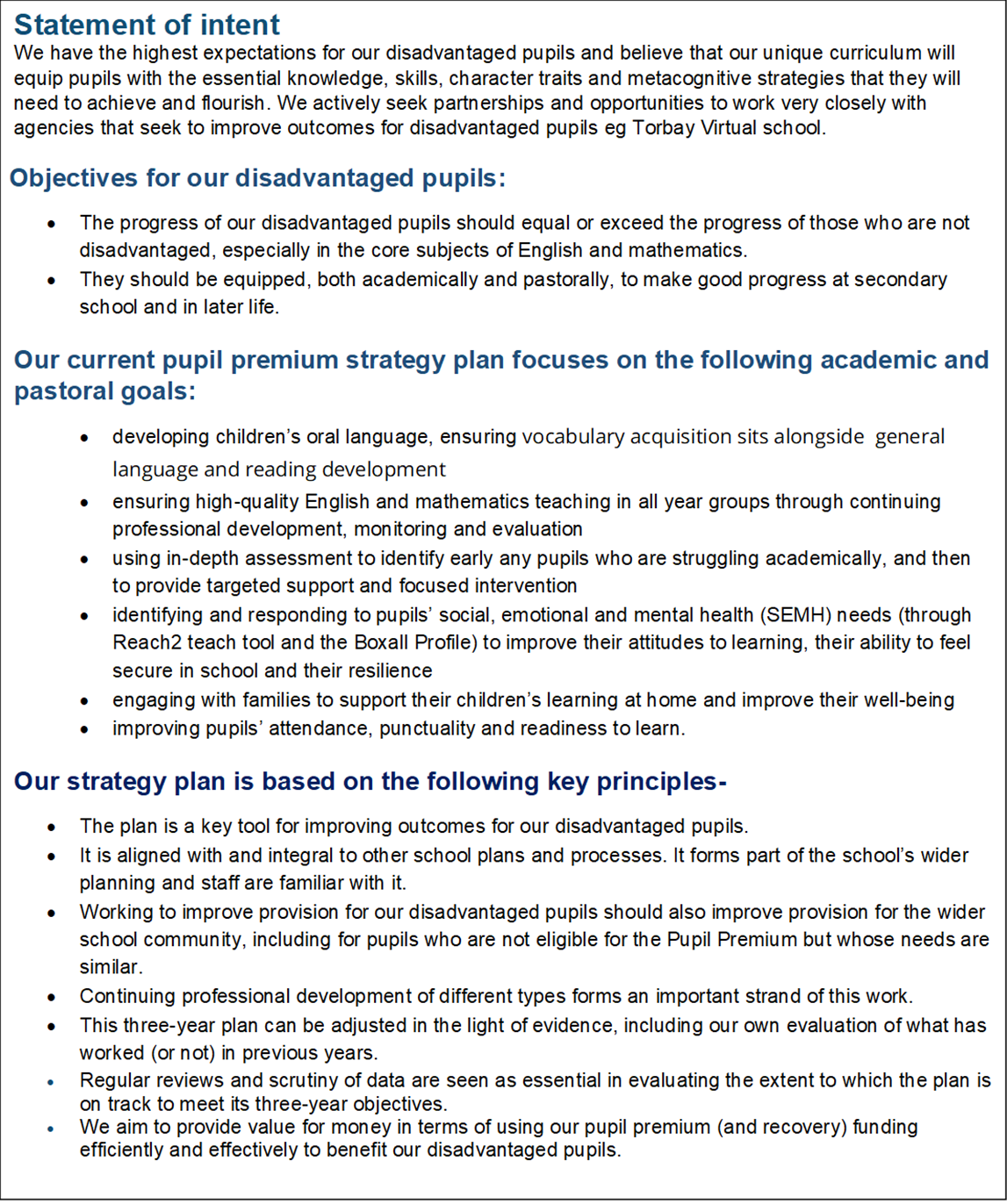 ChallengesThis details the key challenges to achievement that we have identified among our disadvantaged pupils.  Intended outcomes  - see ‘Accumulating Advantage for all’Activity in this academic yearTeaching (for example, CPD, recruitment and retention) Budgeted cost: £20,000 Targeted academic support (for example, tutoring, one-to-one support structured interventions)Budgeted cost: £10,000Wider strategies (for example, related to attendance, behaviour, wellbeing) Budgeted cost - £4920Total budgeted cost: £34920Part B: Review of outcomes in the previous academic yearFindings relating to our disadvantaged pupils were as follows:2022/2023 Whole school outcomes for Disadvantaged pupils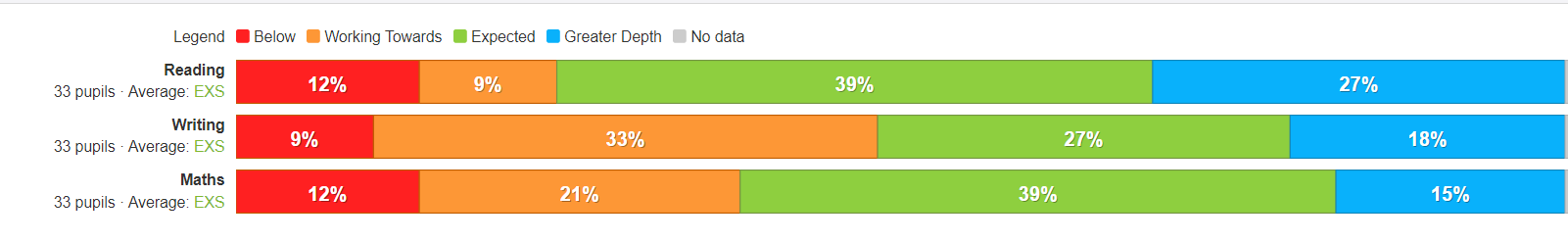              2022/2023 outcomes for by year groupEYFS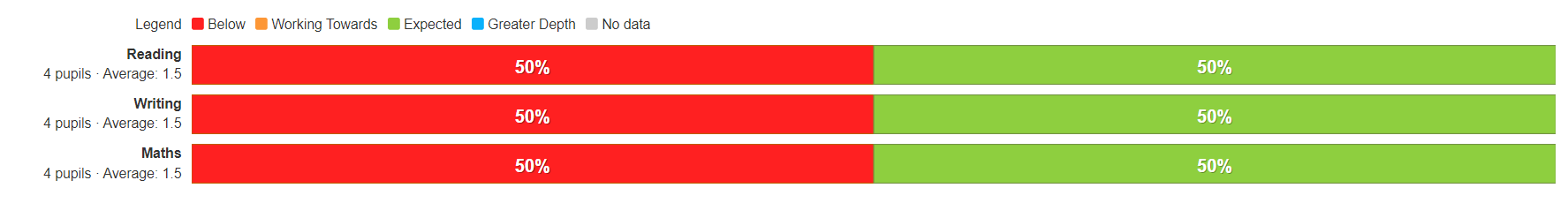 Y1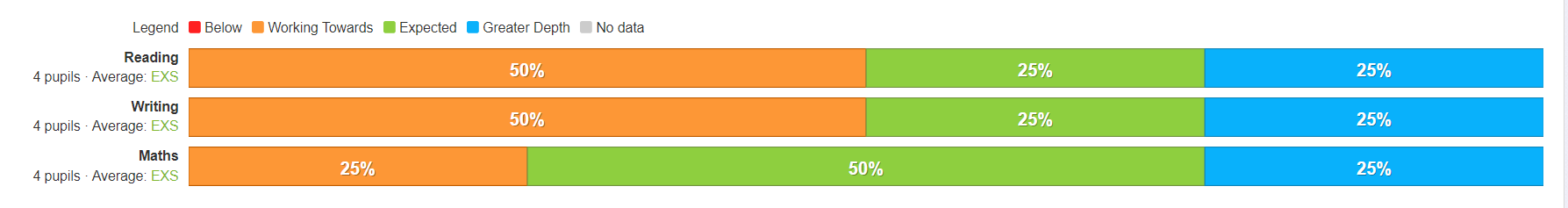  Y2 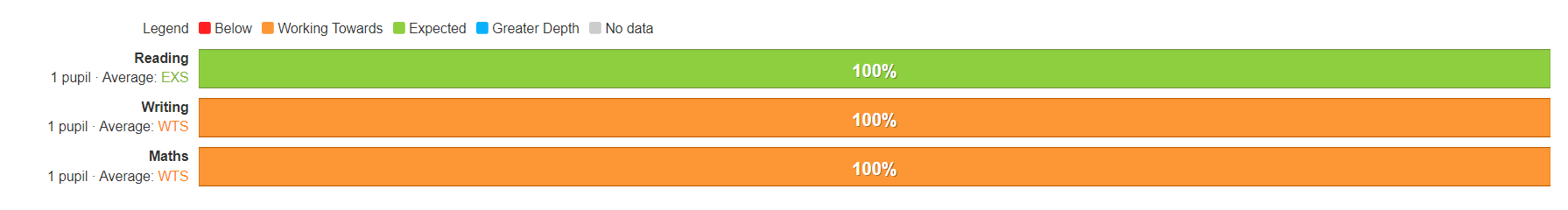 Y3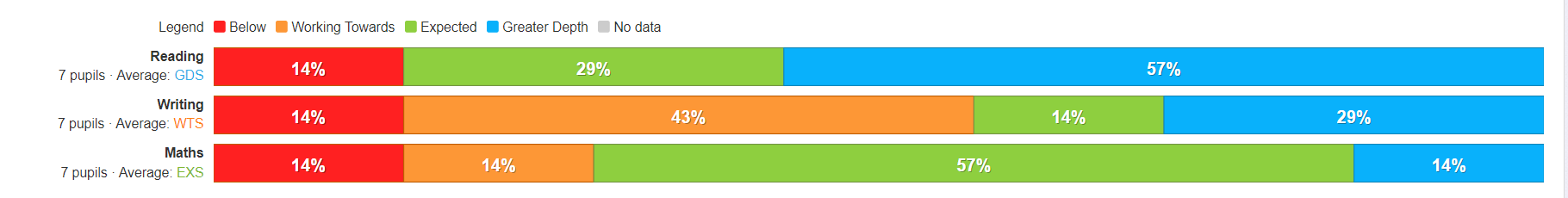 Y4Y5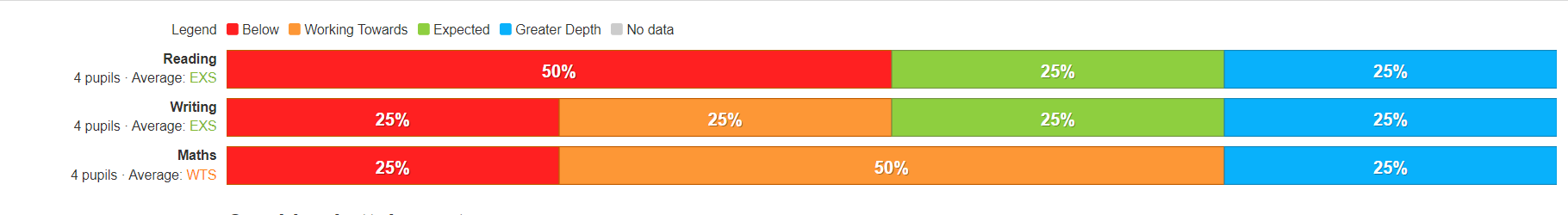 Y6Y6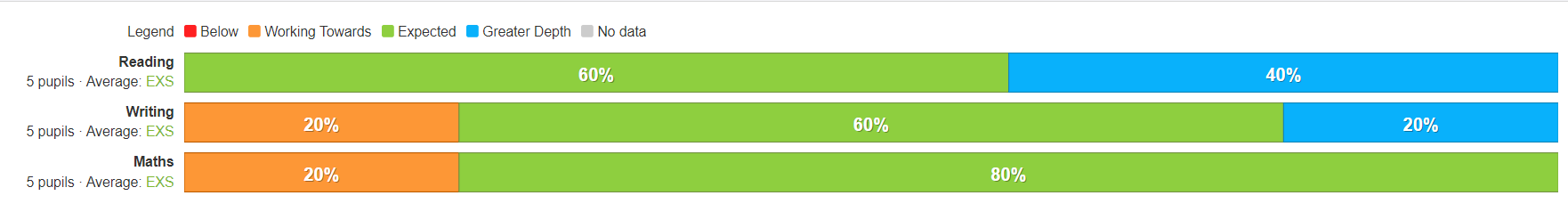 Main Findings 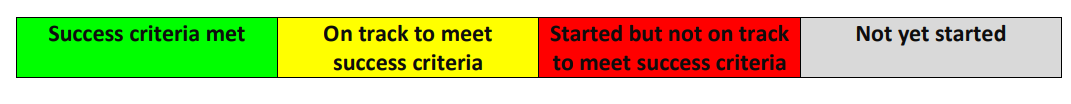 Detail Data School name Galmpton C of E PrimaryNumber of pupils in school  222 Proportion (%) of pupil premium eligible pupils 14% Academic year/years that our current pupil premium strategy plan covers (3 year plans are recommended) 2021–2024 Date this statement was published  October 2023Date on which it will be reviewed November 2023Statement authorised by Governing bodyPupil premium lead Tim RutherfordGovernor / Trustee lead Katy Burns,Detail Detail Amount Pupil premium funding allocation this academic year £34,920£34,920Recovery premium funding allocation this academic year --Pupil premium funding carried forward from previous years (enter £0 if not applicable) £0£0Total budget for this academic year If your school is an academy in a trust that pools this funding, state the amount available to your school this academic year £34920£34920See our Trust wide plan ‘Accumulating Advantage for all’In a changing world we recognise the need to ensure that our Curriculum reflects how pupils are supported and encouraged to flourish in all aspects of their lives. Current research shows that the South West is one of the most challenging areas to grow up poor. We strongly believe that as a Trust, and through our Curriculum, we are able to narrow the disadvantaged gap, supporting all pupils.Challenge numberDetail of challenge 150% of our disadvantaged children have poorer oracy skills on entry, including limited vocabulary, affecting their spoken language, comprehension and, later, their reading and writing skills. This also hampers accessing wider knowledge.246% of children have social, emotional and mental health (SEMH) needs and at times these can negatively affect their learning. 330% of children can often lack resilience for learning and have more limited opportunities for learning outside of school.. These need to be provided by school and all opportunities to broaden horizons need to be maximised  4Some of our pupils struggle with written tasks and have negative attitudes towards sustained pieces of writing. Our ACE curriculum is allowing us to challenge these mindsets, although writing outcomes are lower across the school than other subjects5For 37% of all disadvantaged pupils, mathematical concepts and reasoning skills are not as well developed as reading skills,  poor mathematical fluency impacts on their ability to calculate, reason and problem solve.625% of children on the register are our most vulnerable disadvantaged pupils have had previous trauma in their lives and this continues to impact on their lives.7Greater Depth pupils who are eligible for Pupil Premium are not always making the same amount of progress as other greater depth pupils consistently in all year groups. Teachers spend a greater focus on the children who are working at ‘working towards the expected standard’ and are not 5 as skilled at challenging the highest attaining pupils or accelerating children’s progress towards greater depth.Intended outcomeSuccess criteriaA Curriculum for ExcellenceThe ACE curriculum is ensuring QFT is making a difference for our disadvantaged pupils and progress measures show the gap between disadvantaged and others is closingAs a result of careful and focused monitoring our PP pupils are becoming successful learnersJournals reflect progress made in all three areas- metacognition, character education and academic excellence (see individual PP tracker)The progress of disadvantaged pupils is at least the same as the progress of non-disadvantaged pupils and no greater than a 10% difference by the end of KS2Oracy and Language AcquisitionAll disadvantaged pupils have improved oracy skills and are increasingly able to communicate effectivelyLanguage link programme demonstrates improved language skillsOracy approach (across the curriculum) is evident in terms of key outcomes for pupilsOur reading strategy is ensuring that by the time children reach Y6 all children are at least at the expected standard, including those on our SEND registerMathematical talk (fast five) and maths leader on going coaching sessions are improving fluency and mathematical understanding of concepts, this is impacting positively on outcomesPP children are read with daily, prioritised by class teachers and TA’s. Pre-teach of vocabulary is introduced to children and explained prior to provide more opportunities for children to be successful.Vocabulary is explicitly taught through quality first teaching and is planned for by class teachers in all subjects. All classes regularly using the ‘remote control’ cards’ to ensure retrieval of learnt vocabularyEnrichment opportunities are providing pupils with the skills and knowledge to become more successful learnersTake up of ASCs is high and pupils are clearly gaining through these experiencesAll disadvantaged pupils attend residentials, which are partly funded by the schoolThe school seeks meaningful opportunities to broaden pupils horizons eg visiting authors, musical workshops and innovative subject days at our local Secondary schoolsHigh quality care through SEMH support is ensuring excellent wellbeing and readiness for learningPupil outcomes have improved in all areas (academically, socially, emotionally, culturally)Pastoral support is well matched to individual needThe school will achieve Trauma informed accreditation ensuring all staff understand the importance of highly effective relational awareness and good mental healthFood and NutritionPupils and families have opportunities in school to participate in workshops and clubs to improve health through food and nutrition education All PP children are given opportunity to attend our cookery club Families invited to a ‘family bake’ session to celebrate the course and grow the clubChildren take part in food technology sessions where they develop their cooking skillsPP children have access to high quality food throughout the school day, being hungry in school is never an issue. Parent/carer partnerships are strong and parents are increasingly able to support their children’s well being and learningImprove attendance of disadvantaged pupils to 95%Prioritise parent meetings and workshops for children with insufficient resourcesContinue to ensure all parents take part in learning enquiry outcomes where parents have the opportunity to share learning, journals and other engaging outcomes.Activity Evidence that supports this approachChallenge number(s) addressed Use of language link and other oracy strategies to develop communication skills in the Early Years and KS1 Early Reading framework – Section 2: developing Talk and Appendix 2 EEF – Oral Language Interventions  1,4Deliver impactful and bespoke nurture sessions that allow pupils to develop strategies around social skills, self regulation and self expressionEEF social and emotional learninghttps://educationendowmentfoundation.org.uk/education-evidence/evidence-reviews/social-and-emotional-learning2Provide extended opportunities for pupils, ensuring all disadvantaged pupils have wider opportunities to take part in art, sports, music clubsEEF social and emotional learninghttps://educationendowmentfoundation.org.uk/education-evidence/evidence-reviews/social-and-emotional-learning3Continue to maintain standards in reading though our whole school reading approach Smaller phonics groups for targeted RWI support. EEF- Targeted Academic Support  EEF - Early Reading framework – Section 2: developing Talk and Appendix 2 https://educationendowmentfoundation.org.uk/education-evidence/evidence-reviews/reading-programmesImplementing a systematic programme (ERF)  Early Reading Framework – Section 5: Building a team of experts 4Deliver pre teaching session and mathematical interventions to close gaps for lower attaining children EEF -https://educationendowmentfoundation.org.uk/education-evidence/evidence-reviews/early-years-and-key-stage-1-mathematics-teaching5Develop wellbeing for pupils through the ‘one goal’ programme to ensure good mental health for all     Continue to provide pastoral/mental health support through the beach room club and afternoon nurture sessionEEF – Embedding Formative Assessment  EEF – Metacognition  EEF- https://educationendowmentfoundation.org.uk/education-evidence/evidence-reviews/behaviour6Activity Evidence that supports this approach Challenge number(s) addressed  1:1 phonics tutoring  -Read, write IncEEF – one to one tutoring 1,2 Additional reading support (including Fresh start -1 to 1)Early Reading Framework – Section 5: Building a team of experts 2 1:1 fluency intervention -Language linkEEF – improving literacy at KS2 2 Targeted support plans for individual PP pupils delivered by support staff. EEF – Follow the Asses, Plan, Do, Review process 1,2,3 Teachers prioritise pre-teaching in writing  for most disadvantaged pupils (vocabulary checks, gathering ideas, plans for writing)EEF – one to one tutoring 1,2 Activity Evidence that supports this approach Challenge number(s) addressed SENDco/Nurture support to support disadvantaged families with Parenting advice, individual pupil support and referrals for escalated support . EEF – parental engagement 4,5,6 Nurture clubs provision and support for CFC pupils to ensure bespoke interventions and programmes for individual pupilsEEF – behaviour interventions 3,4,6 Breakfast club when required to ensure a soft start regulation time. EEF – Magic Breakfast Club 4,6 25%-33% of funded residentials and other trips and visits EEF – wider opportunities 5,6 SENDco/Nurture support to support disadvantaged families with Parenting advice, individual pupil support and referrals for escalated support . EEF – parental engagement 4,5,6 Intended outcomeSuccess criteria21/2222/2323/24The ACE curriculum is ensuring QFT is making a difference for our disadvantaged pupils and progress measures show the gap between disadvantaged and others is closingAs a result of careful and focused monitoring our pupils are becoming successful learners (see ACE SL outcomes)The ACE curriculum is ensuring QFT is making a difference for our disadvantaged pupils and progress measures show the gap between disadvantaged and others is closingJournals reflect progress made in all three areas- metacognition, character education and academic excellence (see individual PP tracker)The ACE curriculum is ensuring QFT is making a difference for our disadvantaged pupils and progress measures show the gap between disadvantaged and others is closingThe progress of disadvantaged pupils is at least the same as the progress of non-disadvantaged pupils and no greater than a 10% difference by the end of KS2 for readingOracyAll disadvantaged pupils have improved oracy skills and are increasingly able to communicate effectivelyMathematical talk (fast five) and maths leader ongoing coaching sessions are improving fluency and mathematical understanding of concepts, this is impacting positively on outcomes.OracyAll disadvantaged pupils have improved oracy skills and are increasingly able to communicate effectivelyOur reading strategy is ensuring that by the time children reach Y6 all children are at least at the expected standard OracyAll disadvantaged pupils have improved oracy skills and are increasingly able to communicate effectivelyPre-teach of vocabulary is introduced to children and explained prior to lesson, this provides more opportunities for children to be successful.in the lessonOracyAll disadvantaged pupils have improved oracy skills and are increasingly able to communicate effectively  Vocabulary is explicitly taught through quality first teaching and is planned for by class teachers in all subjects. All classes regularly using the ‘remote control’ cards’ to ensure retrieval of learnt vocabularyOracyAll disadvantaged pupils have improved oracy skills and are increasingly able to communicate effectivelyOur oracy approach (across the curriculum) is evident in terms of key outcomes for pupils.OracyAll disadvantaged pupils have improved oracy skills and are increasingly able to communicate effectivelyLanguage link programme demonstrates improved language skills for all pupils taking part in interventionsEnrichment opportunities are providing pupils with the skills and knowledge to become more successful learnersTake up of ASCs is high and pupils are clearly gaining through these experiencesEnrichment opportunities are providing pupils with the skills and knowledge to become more successful learnersThe school seeks meaningful opportunities to broaden pupils horizons eg visiting authors, musical workshops and innovative subject days at our local Secondary schools. This is raising aspirations for children and providing enriching experiencesEnrichment opportunities are providing pupils with the skills and knowledge to become more successful learnersAll disadvantaged pupils attend residentials, which are partly funded by the school. Pupils participate in a wider range of sports, team games and develop ACE character traits.High quality care through SEMH support is ensuring excellent wellbeing and readiness for learningPupil outcomes have improved in all areas (academically, socially, emotionally, culturally) as a result of our nurture support and bespoke interventionsHigh quality care through SEMH support is ensuring excellent wellbeing and readiness for learningPastoral support is well matched to individual need. The school has achieved Trauma informed accreditation ensuring all staff understand the importance of highly effective relational awareness and good mental health for allHigh quality care through SEMH support is ensuring excellent wellbeing and readiness for learningWellbeing warriors are carefully selected so that their training and support of other learners positively impacts on their own well beingFood and NutritionPupils and families have opportunities in school to participate in workshops and clubs to improve health through food and nutrition education All children in receipt of PP are given the opportunity to attend our cookery club.  Families invited to a ‘family bake’ session to celebrate the course and grow the club.Food and NutritionPupils and families have opportunities in school to participate in workshops and clubs to improve health through food and nutrition education Children take part in food technology sessions where they develop their cooking skills. Outcomes are shared with families and healthier eating options are explored and adopted by families.Food and NutritionPupils and families have opportunities in school to participate in workshops and clubs to improve health through food and nutrition education All children have access to high quality food throughout the school day, being hungry in school is never an issue.Parent/carer partnerships are strong and parents are increasingly able to support their children’s well being and learningImprove attendance of disadvantaged pupils to 95%.Parent/carer partnerships are strong and parents are increasingly able to support their children’s well being and learningPrioritise parent meetings and workshops for children with insufficient resources. Eg phonics workshops to ensure improved engagement with home learningParent/carer partnerships are strong and parents are increasingly able to support their children’s well being and learningContinue to ensure all parents take part in learning enquiry outcomes where parents have the opportunity to share learning, journals and other engaging outcomesIntended outcomeSuccess criteriaRAGRAGRAG